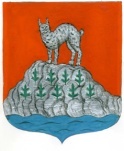 АДМИНИСТРАЦИЯ МУНИЦИПАЛЬНОГО ОБРАЗОВАНИЯСЕВАСТЬЯНОВСКОЕ СЕЛЬСКОЕ ПОСЕЛЕНИЕМУНИЦИПАЛЬНОГО ОБРАЗОВАНИЯПРИОЗЕРСКИЙ МУНИЦИАЛЬНЫЙ РАЙОН ЛЕНИНГРАДСКОЙ ОБЛАСТИП О С Т А Н О В Л Е Н И Еот 29 декабря 2020 года	                                                                         № 178Рассмотрев протест Приозерской городской прокуратуры  от 18.12.2020г. № 7-55-2020, постановление администрации муниципального образования Севастьяновское сельское поселение муниципального образования Приозерский муниципальный район Ленинградской области № 37 от  16 марта 2018 года «Об утверждении Положения о порядке проведения проверок при осуществлении муниципального  лесного контроля на территории муниципального образования Севастьяновское сельское поселение муниципального образования Приозерский муниципальный район Ленинградской области», в  соответствии Федеральным законом от 06.10.2003 г. № 131-ФЗ «Об общих принципах организации местного самоуправления в Российской Федерации», на основании Устава муниципального образования Севастьяновское сельское поселение муниципального образования Приозерский муниципальный район Ленинградской области, администрация муниципального образования Севастьяновское сельское поселение муниципального образования Приозерский муниципальный район Ленинградской области  ПОСТАНОВЛЯЕТ:Отменить постановление администрации муниципального образования Севастьяновское сельское поселение муниципального образования Приозерский муниципальный район Ленинградской области № 37 от  16 марта 2018 года «Об утверждении Положения о порядке проведения проверок при осуществлении муниципального  лесного контроля на территории муниципального образования Севастьяновское сельское поселение муниципального образования Приозерский муниципальный район Ленинградской области».Настоящее постановление подлежит опубликованию на официальном сайте администрации МО Севастьяновское сельское поселение МО Приозерский муниципальный район  Ленинградской области http://севастьяновское.рф/ и на сайте Леноблинформ  и вступает в силу со дня его официального опубликования (обнародования). Контроль за исполнением настоящего постановления оставляю за собой.Глава администрацииМО Севастьяновское сельское поселение:                                  О.Н. Герасимчукисп. Волнухина О.С. тел.93-238
Разослано: дело-3, прокуратура-1, СМИ-1.Об отмене Постановления администрации муниципального образования Севастьяновское сельское поселение муниципального образования Приозерский муниципальный район Ленинградской области № 37 от  16 марта 2018 года «Об утверждении Положения о порядке проведения проверок при осуществлении муниципального  лесного контроля на территории муниципального образования Севастьяновское сельское поселение муниципального образования Приозерский муниципальный район Ленинградской области»